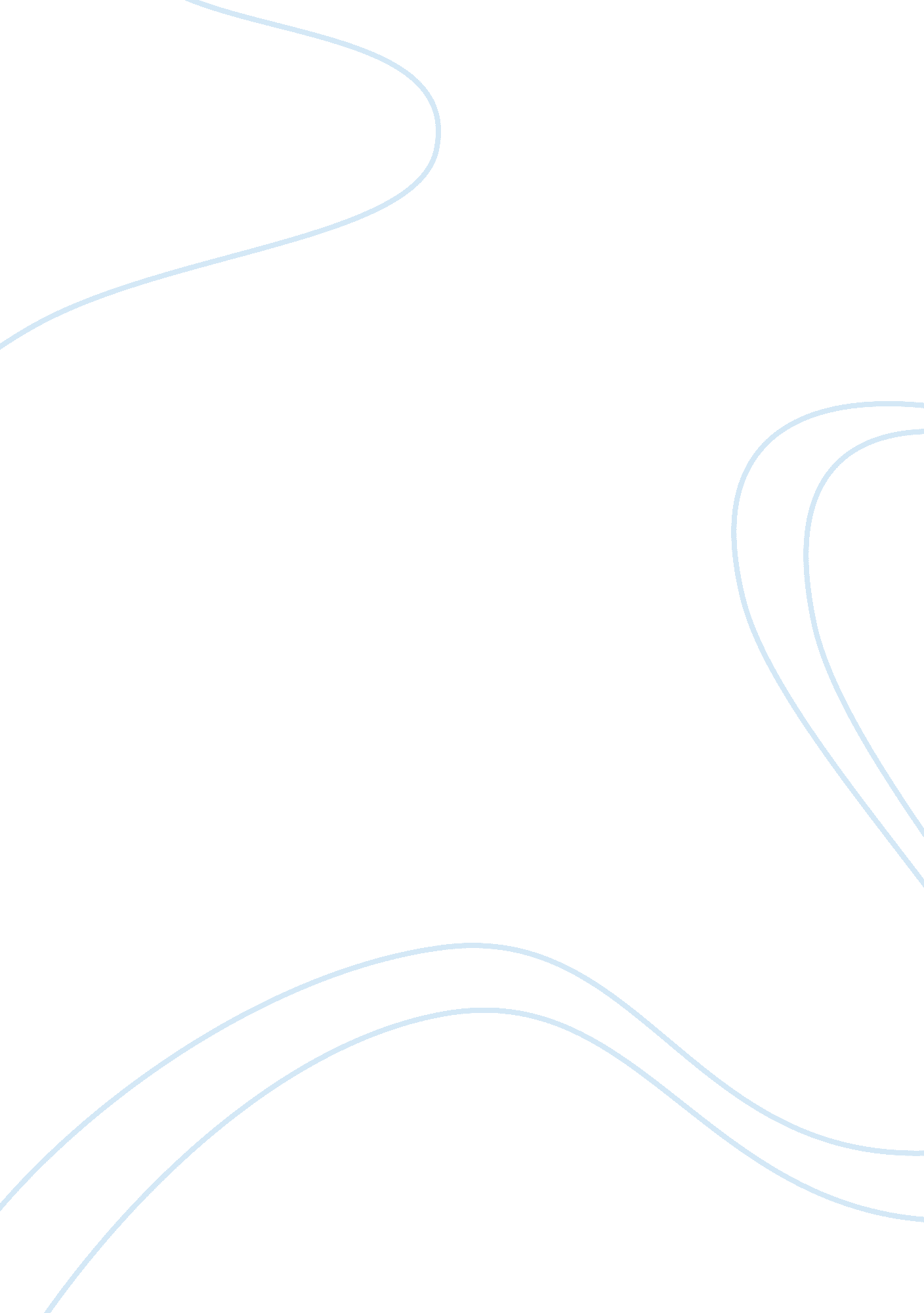 Leadership roles and work experience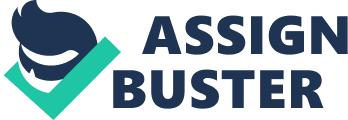 I have always wanted options, security and authority. With these dreams, I have always wanted to get into leadership roles some day and thus I want to do a program that specializes in this subject area. My leadership roles and work experience have provided me with an excellent introduction to business, and they have sparked my interest in management, administration and finance. Taking into consideration my background is more engineering and information technology oriented I decided that graduate business school will be a very good decision. At this point in my life, I consider a MBA to be necessary since I need to gain a broader understanding of finance and to sharpen my analytical skills in order to be successful in corporate management. MBA program will allow me to concentrate in finance, strengthen my global business perspective, and provide me with the opportunity to study with and learn from people with varied backgrounds. The school’s location in the financial city and in one of the most diverse cities in the world also suits me perfectly. Aside from advancing my career, I would also like to develop personally. Here I will develop my abilities to anticipate client needs and to engineer solutions that address these needs. In approximately 5 years, I will have the experience necessary to take on upper-level management responsibilities. In addition to being ambitious and motivated enough to put my heart into even mundane, low-level tasks, I am also extremely organized. This is one characteristic that has always received praise. I pay particular attention to detail, which I believe has contributed to my success thus far. I take pride in my work, and I look at it as a representation of myself. Maintaining the integrity of the firm is vital and errors are disastrous. When training new group members, I stress this point most thoroughly. I work in a group that currently has six members. The group serves as a central source of information for the firm, and its success relies on an extraordinary amount of cooperation from each of us. As a senior member, I am able to contribute to the group in several ways including: training group members, controlling the quality of the group’s output, managing and accurately completing multiple requests with short turnaround times, gathering and conveying information, collecting and calculating data, maintaining databases, overseeing projects aimed at making long-term improvements to the group’s processes, and strengthening my own foundation of knowledge to be used as a resource. Though I am an excellent team player, in business school I would like to sharpen my managerial skills. I have found that I need to overcompensate for my “ soft” appearance in order to get my point across. I hope to improve my negotiating skills and to gain more experience in getting group members to carry their own weight. At the same time, I do not want to become a tyrant. To be effective, it is important for a manager to maintain the proper balance of power and compassion. Only in this way, will I be able to lead a team of people to realizing the goals of a firm. To satisfy my desire for success, I must continue my education. . I am very excited about entering an MBA program that will allow me to focus on my interest in finance as well as provide me with the career possibilities and exposure to resources, such as networks and learning tools, which I do not currently have. I know that my investment of time, energy, and money will be well rewarded. At this point in my life, I believe I have great potential to gain much from a business degree since I have been exposed to the business environment for the past five and a half years. I now posses a strong foundation to build upon and I am ready to assume the rigors and challenges of the MBA program. If one were to ask my friends to describe me they would describe me as a very pleasant, diverse, active and intelligent man. I think one of my most distinguishing characteristics is the diversity of experiences I possess. I am a science student with a flair for the arts. I am someone with technical aptitude and an interest in management. I also have a passion for traveling and understanding different cultures of the world. All these elements have given me a very broad outlook, with varying degrees of knowledge in a range of topics. I strongly believe that although some are not related directly, all these qualities will influence my graduate work. 